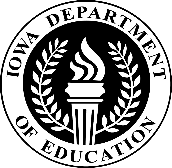 Diet Modification Request FormDescription:  The United States Department of Agriculture (USDA) reimburses home day care providers, child and adult care centers, summer food service sponsors, schools, residential child care institutions, preschools, and Head Start for meals served to participants that meet USDA requirements.  The Child Nutrition Program participating home provider or organization is listed below for meals served in their program.  If a participant needs to avoid specific foods for a medical reason, a prescribing licensed medical professional must document the diet modifications and sign this form.   Please complete this form and return to your organization or provider:						                                        			                    				(Name of home provider or organization)Participant’s Name:    				 		 Birth Date: 	             	  Grade:_________Parent/Guardian’s Name: 	_________________________________________________________________                  Licensed prescribing medical professional*: 							                             	                       				          Name (Print or Type)			         Title       *In Iowa licensed prescribing medical professionals include Medical Doctor (MD), Doctor of Osteopathic Medicine (DO), Physician’s Assistant (PA), or Advanced Registered Nurse Practitioner (ARNP).    Signature of medical professional								          DateIf the participant has a disability, the provider must offer to supply the food substitutions unless doing so would be a documented financial hardship. If the participant does not have a disability, the provider is not required to supply the food substitutions.The parent/guardian may request a nutritionally equivalent substitute for fluid milk without medical professional direction. This site chooses to offer this nutritionally–equivalent product: __________________.  Check here if you would like to request the soy milk listed in place of fluid milk and list the reason for the request.  ____________________USDA allows a parent/guardian to supply substitute foods.  Check here if you wish to provide the substitute foods: Parent/Guardian signature: _________________________________________	Date:		  	                                             (To document choices and for permission to release information)  USDA is an equal opportunity employer and provider.Check the box in front of food groups that should NOT be served and list the foods to be served instead.1) Does the participant have a disability?   No  Yes (identify)1) Does the participant have a disability?   No  Yes (identify)     If yes, describe the major life activity or functions affected by the disability (see link for definitions of disability   http://www.eeoc.gov/laws/statutes/adaaa_info.cfm      If yes, describe the major life activity or functions affected by the disability (see link for definitions of disability   http://www.eeoc.gov/laws/statutes/adaaa_info.cfm      If yes, explain why the disability restricts the participant’s diet:     If yes, explain why the disability restricts the participant’s diet:     If no, identify the medical condition that does not rise  to the level of a disability:           If no, identify the medical condition that does not rise  to the level of a disability:      2) Food(s) or Formula to Omit:Food(s) or Formula to Substitute:3) Texture modifications:3) Texture modifications:	Infants must receive iron-fortified infant formula or breast milk unless an allergy/exception statement is on file.	Infants must receive iron-fortified infant formula or breast milk unless an allergy/exception statement is on file.The back of this form includes additional descriptions   No  YesThe back of this form includes additional descriptions   No  YesLactose/milk – Do not serve the items checked below: Fluid milk as a beverage or on cereal? ¼ cup of fluid milk to be used on cereal? __yes __no Milk based desserts such as ice cream and pudding  Hot entrees with cheese as a prime ingredient such as      grilled cheese, cheese pizza, or macaroni & cheeseCheese baked in products such as a casserole or on meat  pizzaCold cheese such as string cheese or sliced cheese on a sandwichMilk in food products such as breads, mashed potatoes, cookies or graham crackersSERVE THESE ITEMS INSTEAD:Soy - Do not serve the items checked below:Protein products extended with soy Processed items cooked in soy oil Food products with soy as one of the first three ingredients  Food products with soy listed as the fourth ingredient orfurther down the list SERVE THESE ITEMS INSTEAD:Egg - Do not serve the items checked below:Cooked eggs such as scrambled eggs or hard cooked      eggs served hot or coldEggs used in breading or coating of productsBaked products with eggs such as breads or dessertsSERVE THESE ITEMS INSTEAD:Seafood – Do not serve the items checked below:FishShrimpCrabOystersOther:__________________________________________SERVE THESE ITEMS INSTEAD:Peanuts – Do not serve the items checked below:         Peanuts, individually or as an ingredientFoods containing peanut oil Foods items identified as manufactured in a plant that       also handles peanutsSERVE THESE ITEMS INSTEAD:Tree nuts – Do not serve the items checked below:All nutsFood items identified as manufactured in a plant that also      handles nutsOther: ____________________________________________SERVE THESE ITEMS INSTEAD:Wheat  – Do not serve the items checked below:       Foods containing wheatFoods containing glutenOther: _________________________________________SERVE THESE ITEMS INSTEAD: